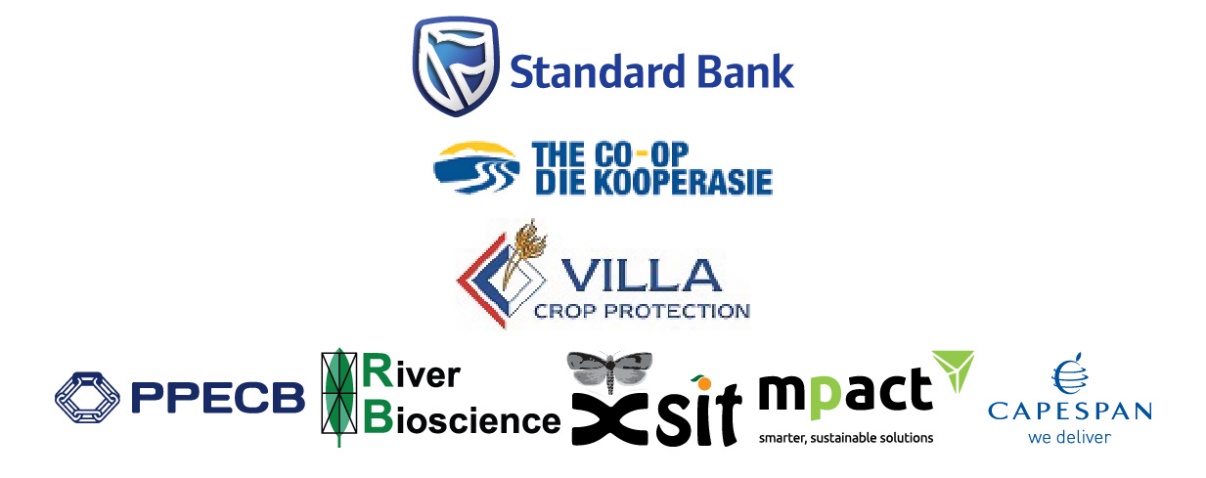 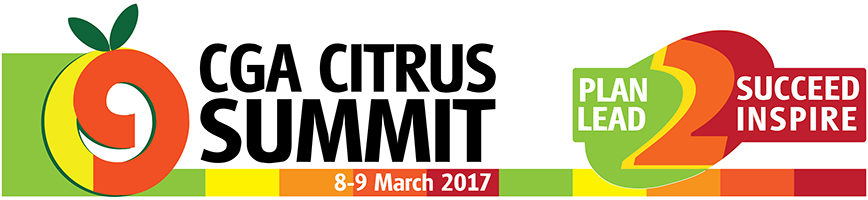 
Countdown to the Summit:
83 days

Local charities to benefit from your donations: 
Countdown to the Summit:
83 days

Local charities to benefit from your donations: 
Countdown to the Summit:
83 days

Local charities to benefit from your donations: 
Rita’s Care Home was established by Rita Terblanche in Despatch in 2010, with the aim of providing quality care for the elderly. The home began with two elderly residents and today they have 15 residents – all of whom are frail and require 24-hour care. Rita manages the medical aspect of the home, while her daughter, Seugnet, manages the home and all its administration.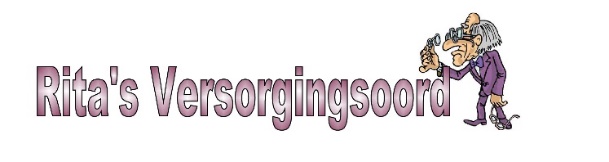 The home is completely privately owned, and with the current inﬂation rate, monthly expenses and salaries for competent carers, the home is not proﬁtable.
Although monthly costs are covered, there is no buﬀer for emergencies.
They urgently require a new stove, new wiring and a water tank, and they would like to start growing their own vegetables in order to become more self-sustain-able.
The home currently provides employment for nine carers (who work shifts), three domestic workers and a gardener. Unfortunately the staﬀ do not have a designated area where they can enjoy their lunch and tea, so they would like to extend the current facilities to include a staﬀ room and bathroom.
Rita’s Care Home was established by Rita Terblanche in Despatch in 2010, with the aim of providing quality care for the elderly. The home began with two elderly residents and today they have 15 residents – all of whom are frail and require 24-hour care. Rita manages the medical aspect of the home, while her daughter, Seugnet, manages the home and all its administration.The home is completely privately owned, and with the current inﬂation rate, monthly expenses and salaries for competent carers, the home is not proﬁtable.
Although monthly costs are covered, there is no buﬀer for emergencies.
They urgently require a new stove, new wiring and a water tank, and they would like to start growing their own vegetables in order to become more self-sustain-able.
The home currently provides employment for nine carers (who work shifts), three domestic workers and a gardener. Unfortunately the staﬀ do not have a designated area where they can enjoy their lunch and tea, so they would like to extend the current facilities to include a staﬀ room and bathroom.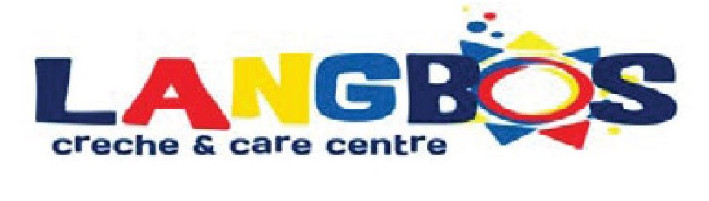 Their aim is to provide a homely atmosphere for their beloved residents, as well as a positive work environment for their staﬀ.Langbos is an informal settlement in Addo, where 500 people live in dire poverty, without access to basic amenities, like water and electricity. The project started with the building of the Langbos Crèche and Care Centre, a safe haven in the heart of Langbos.
During the past 12 years the project has grown to include a crèche, community centre, playground, permaculture garden, solar panels and a wind turbine to power the centre on renewable energy. They are also a registered conservation based eco-school. In 2014 Langbos won the silver award at the Addo Elephant National Park.They have created eight jobs, and currently care for 40+ children who attend the crèche daily. They also host a soup kitchen twice a week for vulnerable children and community members, and are currently working on a project to build a home for orphaned children.
Langbos Crèche and Care Centre is a registered NPO and falls under the auspices of the Mayibuye Ndlovu Development.
For more details & registration visit www.cgasummit.co.zaLimited seats available.Confirmed SpeakersMohammad Karaan (Dean of Faculty Agri Sciences, Stellenbosch University)Nico Groenewald (Standard Bank)Frans Cronjé (Institute of Race Relations)John Purchase (CEO, Agbiz)Mono Mashaba (Chairman, CGA-GDC)Jacomien De Klerk (General Manager, Citrus Academy)Thembeka Meyiwa (Intern, CGA)Julian Ribeiro (TBWA Hunt Lascaris)Jacques du Preez (Hortgro)Anton Kruger (CEO, FPEF)Hannes de Waal (CGA Lemon Focus Group)Jan-Louis Pretorius (CGA Grapefruit Focus Group)Graham Barry (Cultivar Specialist)Parth Karvat (Yupaa Group, India)Rocco Renaldi / Deon Joubert (CGA EU Representatives)Mikhail Fateev (CGA Russia Representative)Vaughan Hattingh (CEO, Citrus Research International)Inge Kotzé (World Wide Fund for Nature)
For more details & registration visit www.cgasummit.co.zaLimited seats available.Confirmed SpeakersMohammad Karaan (Dean of Faculty Agri Sciences, Stellenbosch University)Nico Groenewald (Standard Bank)Frans Cronjé (Institute of Race Relations)John Purchase (CEO, Agbiz)Mono Mashaba (Chairman, CGA-GDC)Jacomien De Klerk (General Manager, Citrus Academy)Thembeka Meyiwa (Intern, CGA)Julian Ribeiro (TBWA Hunt Lascaris)Jacques du Preez (Hortgro)Anton Kruger (CEO, FPEF)Hannes de Waal (CGA Lemon Focus Group)Jan-Louis Pretorius (CGA Grapefruit Focus Group)Graham Barry (Cultivar Specialist)Parth Karvat (Yupaa Group, India)Rocco Renaldi / Deon Joubert (CGA EU Representatives)Mikhail Fateev (CGA Russia Representative)Vaughan Hattingh (CEO, Citrus Research International)Inge Kotzé (World Wide Fund for Nature)
For more details & registration visit www.cgasummit.co.zaLimited seats available.Confirmed SpeakersMohammad Karaan (Dean of Faculty Agri Sciences, Stellenbosch University)Nico Groenewald (Standard Bank)Frans Cronjé (Institute of Race Relations)John Purchase (CEO, Agbiz)Mono Mashaba (Chairman, CGA-GDC)Jacomien De Klerk (General Manager, Citrus Academy)Thembeka Meyiwa (Intern, CGA)Julian Ribeiro (TBWA Hunt Lascaris)Jacques du Preez (Hortgro)Anton Kruger (CEO, FPEF)Hannes de Waal (CGA Lemon Focus Group)Jan-Louis Pretorius (CGA Grapefruit Focus Group)Graham Barry (Cultivar Specialist)Parth Karvat (Yupaa Group, India)Rocco Renaldi / Deon Joubert (CGA EU Representatives)Mikhail Fateev (CGA Russia Representative)Vaughan Hattingh (CEO, Citrus Research International)Inge Kotzé (World Wide Fund for Nature)
Costs (Registration fee):
CGA Members = R 1,200 + VAT
Exporters/Stakeholders = R 2,000 + VAT
Government Officials = R 1,200 + VAT
Students = R 1,200 + VAT
Overseas Delegates = $200

Optional Extras:
Gala Dinner (8th March) = R250pp + VAT
Study Tour (incl. accommodation) = R 1,500 + VAT 
Summit Registration Includes:Welcome Dinner (7th March)Conference bagTea, coffee and/or waterLunch (8th & 9th March)1½ Day Conference
Programme:Monday 6th March: Study Tour
Tuesday 7th March: Study Tour
Tuesday 7th March: Welcome Dinner for registered CGA Summit delegates
Wednesday 8th March: Day 1 of Summit
Wednesday 8th March: Gala Dinner
Thursday 9th March: Day 2 of Summit
Thursday 9th March: CGA Members Meeting scheduled for after Summit
Programme:Monday 6th March: Study Tour
Tuesday 7th March: Study Tour
Tuesday 7th March: Welcome Dinner for registered CGA Summit delegates
Wednesday 8th March: Day 1 of Summit
Wednesday 8th March: Gala Dinner
Thursday 9th March: Day 2 of Summit
Thursday 9th March: CGA Members Meeting scheduled for after Summit
Programme Download

Study Tour Programme Download

Study Tour Programme Download
Copyright © 2016 Citrus Growers' Association, All rights reserved.
Sponsors:
